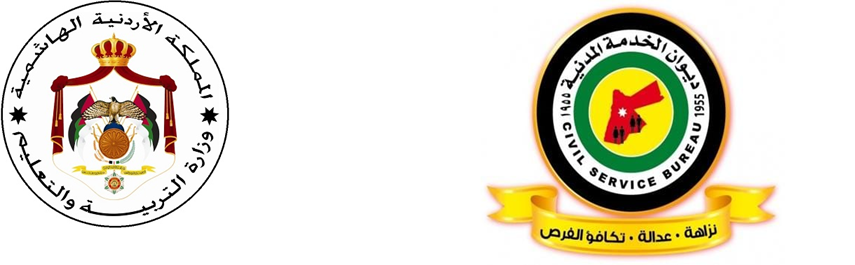 مصفوفة الكفايات الوظيفية لوظيفة معلم الكيمياءقام ديوان الخدمة المدنية بالتشارك مع الجهات المعنية بإعداد الأطر المرجعية الخاصة بالكفايات اللازمة لاشغال وظيفة معلم لـتخصص" الكيمياء" لغايات بناء الاختبارات لقياس قدرات المرشحين لاشغال الوظيفة ومعرفة درجة امتلاكهم للحد الأدنى من شروط اشغال هذه الوظيفة، كما أن تحديد الأطر المرجعية للكفايات يساعد في ربط التقدم والارتقاء الوظيفي بالأداء الفعلي للمعلم من خلال المسارات المهنية والذي ينعكس بشكل مباشر على تحسين تعلم الطلبة وتجويد الخدمات التعليمية المقدمة للطلبة، ومن ثم ايجاد بيئة عمل تنافسية مهنية في أجواء إيجابية محفزة.منهجية تطوير الاطر المرجعية للكفاياتتم تطوير هذه الأطر من خلال الرجوع إلى:ميثاق مهنة التعليم بأجزائه المختلفة.الإطار العام للمناهج في وزارة التربية والتعليم.دليل الكفايات الوظيفية العامة في الخدمة المدنية ( من منشورات ديوان الخدمة المدنية ) مجموعات النقاش المركزة والمتنوعة لضبط الجودة ومراجعة الكفايات والمؤشرات واعتمادها بصورتها النهائية.أولاً: الكفايات التربوية العامةثانيا: الكفايات المعرفية لتخصص الكيمياءثالثاً: الكفايات المهنية لتخصص الكيمياءأمثلة على أسئلة الاختبار يحتوي الاختبار على أسئلة تقيس مجموعة جزئية من محتوى الكفايات الوظيفية المطلوبة لاشغال وظيفة معلم الكيمياء في وزارة التربية والتعليم لجميع المراحل، وقد تم تنظيمها وفق مجالات رئيسية، ويحتوي كل مجال رئيس على مجالات فرعية، وينتمي لكل مجال فرعي عدد من المؤشرات، وتوضع الأسئلة على هذه المؤشرات.المجالات الرئيسيةالمجالات الفرعيةالمؤشراتالتربية والتعليم في الاردن رؤية وزارة التربية والتعليم ورسالتها يطلع على رؤية ورسالة وأهداف وقيم  الوزارة الجوهرية يلتزم بانجاح المشروعات والخطط المنبثقة عنها.التربية والتعليم في الاردن التشريعات التربوية‏يطلع ويتقيد بالتشريعات التربوية ذات العلاقة بعمله باستمرار التربية والتعليم في الاردن  اتجاهات التطوير التربوي يطلع ويلتزم بأدواره المهنية المستندة إلى الاتجاهات التربوية التي يتبناها النظام التربوي باستمرار.الفلسفة الشخصية واخلاقيات المهنةرؤية المعلم ورسالته. يستخدم رؤيته ورسالته المهنية لتحقيق دوره المهني.الفلسفة الشخصية واخلاقيات المهنةالقيم والاتجاهات والسلوك المهني.يلتزم بالسلوك المهني وبأخلاقيات المهنةيلتزم بأدواره  وفق وصفه الوظيفيالتعلم والتعليمالتخطيط للتعلميحلل محتوى المنهاج .يخطط لتنفيذ المواقف التعليمية الصفية واللاصفية بما يحقق نتاجات التعلم وبما يراعي منظور النوع الاجتماعييقوم المواقف التعليمية الصفية واللاصفية بما يحقق نتاجات التعلم وبما يراعي منظور النوع الاجتماعي.التعلم والتعليمتنفيذ عمليات التعلم والتعليم ينظم بيئة التعلم لتكون آمنة وجاذبة ومراعية للنوع الاجتماعي.يتقبل الطلبة ويتعامل مع سلوكياتهم أثناء عملية التعليم .التعلم والتعليمتقويم التعلم يقوم أداء الطلبة ويوظف استراتيجيات وأدوات التقويم.يحلل نتائج الاختبارات ويوثق البيانات والمعلومات الخاصة بالتقويم.يعطي تغذية راجعة للطلبة.بيئة التعلمالاوعية المعرفية.يوظف الاوعية المعرفية ومصادر المعرفة المتنوعة لتحسين اداء الطلبة في المواقف التعلمية التعليمية.يوظف تكنولوجيا المعلومات والاتصالات لتحسين اداء الطلبة في المواقف التعلمية التعليمية.بيئة التعلمالدعم النفسي الاجتماعي.يتقبل طلبته من الناحية النفسية على اختلافاتهم ويتعامل مع المشكلات الصفية ومختلف سلوكات الطلبة. يوظف أنشطة تعلم تناسب احتياجات الطلبة النفسية بما يحفزهم على التعلم و يثير دافعيتهم.يوظف أنشطة تعلم تناسب احتياجات الطلبة الاجتماعية بما يحفزهم على التعلم  ويثير دافعيتهم.يوظف أنشطة تعلم تناسب خصائص الطلبة النمائية بما يحفزهم على التعلم و يثير دافعيتهم.بيئة التعلمالابتكار والابداع.يستخدم استراتيجات تدريس وتقويم للكشف عن مواهب الطلبة وتنمية الابداع لديهم. يستخدم استراتيجات تدريس وتقويم للكشف عن استعدادات الطلبة ، لتنمية الابداع لديهم.  التعلم للحياة.البحث العلمي.يستخدم خطوات البحث العلمي في المواقف التعليمية ويكسبها لطلبته.   التعلم للحياة.المهارات الحياتية.يستخدم انشطة تنمي المهارات الحياتية نحو ( مهارات التواصل ، مهارات التعامل وادراة الذات، ومهارات ادارة التعامل مع الضغوط، ومهارات حل المشكلات وصنع القرار ...الخ)   التعلم للحياة.مسؤولية التعلميطلع على الكفايات لتطوير مسؤولية الطلبة تجاه تعلمهم الذاتي والمشاركة في الرأي والتفكير الناقد واصدار الأحكام.المجال الرئيسالمجال الفرعيالمؤشراتالحموض والقواعد والاملاح  يعرف المفاهيم المرتبطة بالحموض والقواعد والكواشف والمطر الحمضي.الحموض والقواعد والاملاحيقارن بين صفات محاليل الحموض والقواعد من حيث: الطعم، والملمس، والتأثير في الكواشف.الحموض والقواعد والاملاحيوضح أهمية الحموض والقواعد في حياتنا.الحموض والقواعد والاملاح  يمثل تفاعلات بسيطة بين الحمض والقاعدة بمعادلات أيونية موزونة.الحموض والقواعد والاملاح  يذكر بعض الصناعات الكيميائية الوطنية القائمة على استخدام الحموض والقواعد والأملاح.صفات الموادالحموض والقواعد والاملاحيوضح الأهمية الاقتصادية لأملاح البحر الميت ودورها في تنمية الاقتصاد الأردني.صفات الموادالحموض والقواعد والاملاحيشرح أثر بعض الصناعات الكيميائية المرتبطة بالحموض والقواعد والأملاح في البيئة.صفات المواديوضح معالم الجدول الدوري: الرموز، والدورات، والمجموعات.صفات الموادالدورية في سلوك العناصر والمركباتيصف الخصائص الكيميائية لبعض المجموعات في الجدول الدوري: الهالوجينات، والفلزات القلوية، والقلويات الترابية، والغازات النبيلة.صفات الموادالدورية في سلوك العناصر والمركباتيتتبع التدرج في الخصائص العامة لعناصر كل من: الدورة الواحدة، والمجموعة الواحدة.صفات الموادالدورية في سلوك العناصر والمركباتيتنبأ بصفات العناصر الفيزيائية والكيميائية اعتمادًا على موقعه في الجدول الدوري.صفات المواديفسر الاستقرار النسبي للغازات النبيلة اعتمادًا على البناء الإلكتروني.يمثل تفاعلات بعض الفلزات مع كل من: الماء، وأكسجين الهواء، وحمض الهيدروكلوريك المخفف بمعادلات موزونة.يرتب بعض الفلزات الشائعة في سلسة ما بناء على نشاطها الكيميائي.أنواع التفاعلات الكيميائيةيصف قدرة الفلزات على أن تحل محل بعضها البعض عن طريق سلسلة النشاط الكيميائي.التفاعلات الكيميائيةأنواع التفاعلات الكيميائيةيوضح دور تفاعلات التنافس على الإلكترونات، وأهميتها، وتطبيقاتها في الحياة.التفاعلات الكيميائيةأنواع التفاعلات الكيميائية  يعرف المفاهيم المرتبطة بالتأكسد والاختزال والتفاعل الكهروكيميائي والمادة الكهرلية والمادة اللاكهرلية.أنواع التفاعلات الكيميائيةيصف الظروف التي تسبّب صدأ الحديد، ويقترح طرائق لحماية الحديد من الصدأ.  يوضح أنواع الخلايا الكهروكيميائية، وتحولات الطاقة فيها.يكتب معادلات كيميائية تمثل التفاعلات الحادثة عند الأقطاب، والتفاعل الكلي في الخلية الغلفانية.  يكتب معادلات كيميائية موزونة تمثل أنواع التفاعلات الكيميائية.  يتنبأ بنواتج بعض التفاعلات الكيميائية قياسًا على التفاعلات المشابهة.  يكتب معادلات تفاعل الحمض والقاعدة وفق تعريف برونستد- لوري، محددًا الأزواج المترافقة من الحموض والقواعد.يقارن بين قوة الحمض وقاعدته المرافقة، وبين قوة القاعدة وحمضها المرافق.يميز بين الذوبان والتميه.  يفسّر التأثير الحمضي أو القاعدي لمحاليل الأملاح.يصف مفهوم التفاعل الكيميائي ودلائل حدوثه، ويمثله بمعادلة كيميائية موزونة.الحسابات الكيميائيةيعرف المفاهيم المرتبطة بالحسابات الكيميائية، مثل: قانون حفظ المادة ومفهوم المول ودلالاته.الحسابات الكيميائيةيوظف مفهوم المول في حساب الكتلة وعدد الدقائق من الصيغة الكيميائية للمادة.الحسابات الكيميائيةيحسب النسب المئوية للعناصر الداخلة في تركيب معين.يجري حسابات كيميائية متعلقة بكميات المواد المتفاعلة والناتجة باستخدام المعادلة الكيميائية الموزونة.يوضح أهمية الحسابات الكيميائية وتطبيقاتها في الحياة.يصنف التفاعلات الكيميائية في الطاقة وفق التغيرات المصاحبة لها (طارد، ماص).يصف مفهوم طاقة الرابطة الكيميائية، وعلاقتها بقوة الرابطة الكيميائية باستخدام جدول طاقات الروابط.يحسب الحرارة المرافقة للتفاعل باستخدام قيم طاقات الروابط.يصف المقصود بمفهوم القيمة الحرارية للوقود، ويستخدمه في اختيار الوقود الأفضل، مبررًا ذلك.يستخدم المعادلة الكيميائية الموزونة في حساب كمية الطاقة المرافقة للتفاعل.يقترح بعض الطرائق للتقليل من مشكلات تلوث البيئة الناتج من عملية احتراق الوقود.يصف المقصود بالمادة المحددة للتفاعل، ويجري الحسابات الكمية المتعلقة بها.يحسب المردود المئوي لمادة ناتجة من تفاعل كيميائي.يجري حسابات تتعلق بثابت تأين الحمض الضعيف، وثابت تأين القاعدة الضعيفة، والرقم الهيدروجيني.يجري حسابات تتعلق بتأثير الأيون المشترك في المحاليل المائية.يفسر آلية عمل المحلول المنظم عن طريق الحسابات.يحسب عدد التأكسد لذرات العناصر في المركبات المختلفة.يحسب جهد الخلية المعياري.يرتب كلًّا من العوامل المؤكسدة والعوامل المختزلة وفق قيم جهود الاختزال ضمن سلسلة كهروكيميائية.يتنبأ بإمكانية حدوث التفاعل الكيميائي وفق قيم جهود الاختزال المعيارية.يتنبأ بنواتج التحليل الكهربائي لمصاهير المركبات الأيونية ومحاليلها، ويمثلها بمعادلات كيميائية.  يصف طرائق حساب سرعة التفاعل الكيميائي.سرعة التفاعل والاتزان الكيميائييقترح طرائق للتعبير عن سرعة التفاعلات الكيميائية وقياسها.سرعة التفاعل والاتزان الكيميائييصف العوامل المؤثرة في سرعة التفاعل الكيميائي.سرعة التفاعل والاتزان الكيميائييوضح بنود نظرية التصادم، ويوظفها في تفسير العوامل المؤثرة في سرعة التفاعل.سرعة التفاعل والاتزان الكيميائييصف العوامل المؤثرة في وضع الاتزان للتفاعل الكيميائي.يشرح مفهوم العامل المساعد، ويبين آلية عمله عن طريق منحنى طاقة الوضع – سير التفاعل.يوضح أثر العوامل المساعدة في كل من: سرعة التفاعل الكيميائي، وطاقة التنشيط، ووضع الاتزان.يصف أهمية العوامل المساعدة في بعض التطبيقات الصناعية.يحسب قيمة ثابت الاتزان وكميات المواد المتفاعلة والناتجة عند وصول التفاعل إلى الاتزان. يطبق قاعدة( لوشاتليه) للتنبؤ بأثر تغير الظروف المحيطة بالتفاعل في تعيين اتجاه التفاعل التلقائي.يوضح أهمية تغيير الظروف المحيطة في سرعة التفاعلات المتزنة في الحياة والصناعة.يتنبأ بالاتجاه الذي يرجحه الاتزان في تفاعل الحمض والقاعدة.يعرف المفاهيم المرتبطة بالمركبات العضوية، مثل: الهيدروكربون، الألكان، الألكين، الألكاين، الصيغة البنائية، التصاوغ، الهيدروكربون المشبع...صيغ المركبات العضوية وصفاتهايسمّي الصيغ الجزيئية للهيدروكربونات التي تحوي أقل من (10) ذرات كربون، ويرسم الصيغ البنائية لمصاوغات بعضها.المواد العضوية وتفاعلاتهاصيغ المركبات العضوية وصفاتهايميز بين المركبات الهيدروكربونية المشبعة وغير المشبعة (عن طريق الصيغ، وأنواع الروابط).المواد العضوية وتفاعلاتهاصيغ المركبات العضوية وصفاتهايربط بين بعض الخصائص الفيزيائية للمركبات الهيدروكربونية وعدد ذرات الكربون في السلسلة الكربونية.المواد العضوية وتفاعلاتهاصيغ المركبات العضوية وصفاتهايطبّق النظام الدولي (IUPAC) في تسمية الهيدروكربونات والمركبات العضوية ذات المجموعة الوظيفية الواحدة: الكحولات، الأمينات، الإثيرات، هاليدات الألكيل، الألدهيدات، الكيتونات، الحموض الكربوكسيلية، الإسترات.المواد العضوية وتفاعلاتهايكتب الصيغ البنائية للمركبات بمعرفة أسمائها.المواد العضوية وتفاعلاتهايحدد المجموعات الوظيفية في المركبات العضوية عن طريق صيغها البنائية.المواد العضوية وتفاعلاتهايصنف الكحولات والأمينات وهاليدات الألكيل إلى: أولية، وثانوية، وثالثية.يميّز الوحدات البنائية الأساسية لبعض المركبات الحيوية (مثل: البروتينات، والكربوهيدرات، والليبيدات)، ويبيّن كيفية ارتباطها.يكتب معادلات موزونة تمثل عملية احتراق الهيدروكربونات.تفاعلات المركبات العضويةيكتب معادلات كيميائية توضح إنتاج المبلمرات من وحداتها الأساسية (المونومرات).تفاعلات المركبات العضويةيكتب معادلات كيميائية تعبّر عن تفاعلات: الاستبدال، والإضافة، والحذف والتأكسد والاختزال لبعض المركبات العضوية.تفاعلات المركبات العضويةيوضح أهمية بعض المبلمرات الطبيعية والصناعية.تفاعلات المركبات العضويةيصف أهمية تنوع المركبات العضوية وتفاعلاتها في حياتنا اليومية.يوضح مراحل اكتشاف مكونات الذرة.الروابط الكيميائية يوضح كيفية تكون كل من: الرابطة الفلزية، والروابط المشتركة (التساهمية) بأنواعها: الأحادية، والثنائية، والثلاثية.البنية الذرية والروابطالروابط الكيميائية يكتب رموز لويس لبعض الذرات، وبنى لويس لبعض الجزيئات.البنية الذرية والروابطالروابط الكيميائيةيكتب الصيغ الكيميائية لبعض المركبات الجزيئية والمركبات الأيونية لعناصر متعددة الذرية، ويسمّيها.البنية الذرية والروابطالروابط الكيميائيةيصف الصفات الفيزيائية لبعض العناصر الفلزية، مثل: الحالة الفيزيائية، والتوصيل الكهربائي، والتوصيل الحراري، وقابلية الطرق والسحب.البنية الذرية والروابطيصف بعض صفات المركبات الجزيئية، مثل: الحالة الفيزيائية، والتوصيل الكهربائي للمحاليل والمصاهير، والذوبان في الماء، ودرجة الانصهار.البنية الذرية والروابطيوضح خصائص الضوء والأطياف الذرية.البنية الالكترونية والصفات الذريةيبيّن افتراضات نظرية بور لذرة الهيدروجين.البنية الالكترونية والصفات الذريةيحسب الطاقة وطول الموجة للضوء الممتص والضوء المنبعث بفعل انتقال الإلكترون بين مستويين في ذرة الهيدروجين.البنية الالكترونية والصفات الذريةيعطي أمثلة على بعض تطبيقات عملية لإشعاعات الطيف الكهرومغناطيسي.البنية الالكترونية والصفات الذريةيوضح النموذج الميكانيكي الموجي للذرة، مثل: احتمالية وجود الإلكترون، والكثافة الإلكترونية، وأرقام الكم.يوضح الافتراضات المتعلقة بمستويات الطاقة الرئيسة والفرعية ويحدد العلاقة بينها.يوظف توزيع العناصر الإلكتروني في تحديد مواقعها في الجدول الدوري، ويميز بين العناصر الانتقالية والممثلة.يوضح الدورية في صفات بعض العناصر، مثل: الحجم الذري، وطاقة التأين، والكهروسلبية.يتنبأ بالسلوك الكيميائي للعناصر الممثلة من التوزيع الإلكتروني.يصف مفهوم نظرية رابطة التكافؤ.أشكال الجزيئات والصفات الجزيئيةيمثل الروابط المشتركة اعتمادًا على نظرية التكافؤ في بعض الجزيئات.أشكال الجزيئات والصفات الجزيئيةيميز بين التداخل القوي (رابطة سيجما) والتداخل الضعيف (رابطة باي) بين الأفلاك.أشكال الجزيئات والصفات الجزيئيةيوضح العلاقة بين شكل الجزيء، ونوع تهجين أفلاك الذرة المركزية.أشكال الجزيئات والصفات الجزيئيةيفسر اختلاف قيم الزوايا بين الروابط في بعض الجزيئات عما هو متوقع.يوضح العوامل التي تعتمد عليها قطبية الجزيء.يوضح أنواع القوى المتبادلة بين الجزيئات (قوى لندن، ثنائية القطب، الترابط الهيدروجيني)، والعوامل التي تعتمد عليها.يوضح أثر القوى المتبادلة بين الجزيئات في بعض الصفات والخصائص الفيزيائية للمواد، مثل: الحجم، والشكل، وقابلية الانتشار، وقابلية الانضغاط.يتنبأ بصفات بعض المواد وخصائصها في الظروف العادية اعتمادًا على القوى المتبادلة بين الجزيئات، ويفسر ذلك.يفسر التحول في حالة المادة مع التغير في درجة الحرارة والضغط.يوضح قوانين الغازات: (شارل، وبويل، وغايلوساك، والقانون الجامع).يحل مسائل حسابية على قوانين الغازات التي تصف سلوك المادة الغازية.يفسر مفهوم كل من: التبخر، والتكائف، والغليان للحالة السائلة، اعتمادًا على نظرية الحركة الجزيئية.يصف أثر قوى التجاذب بين جزيئات الحالة السائلة في طاقة التبخر، ومعدل سرعة التبخر والتكاثف، والضغط البخاري، ودرجة الغليان.يصنّف المواد الصلبة البلورية إلى أنواعها الرئيسة (أيونية، وجزيئية، وفلزية، وتساهمية شبكية)، ويعطي أمثلة على كل منها، ويميز بعض صفاتها الفيزيائية، مثل: التوصيل الكهربائي، ودرجة الانصهار. يفرّق بين صفات الماء النقي وغير النقي.يصف العلاقة بين ذائبة المواد (الصلبة، والغازية) ودرجة الحرارة، ويستخرج منها ذائبية المواد في الماء.المحاليلأنواع المحاليل، وصفاتها، وخصائصهايوضّح العوامل المؤثرة في كل من ذائبية المواد الصلبة والغازات في الماء.المحاليلأنواع المحاليل، وصفاتها، وخصائصهايفسّر بعض الظواهر المرتبطة بتغير ذائبية الغازات في الماء.المحاليلأنواع المحاليل، وصفاتها، وخصائصهايصف بعض طرائق فصل المواد الصلبة الذائبة في الماء.المحاليلأنواع المحاليل، وصفاتها، وخصائصهايوضح  طرائق تنقية الماء.المحاليليكتب معادلات أيونية موزونة تمثل تفكك بعض الأملاح في الماء.يفسّر أهمية الماء بوصفه وسطًا تجري فيه التفاعلات الكيميائية.يوضّح أهمية الماء المعدني في الاستشفاء والعلاج من بعض الأمراض.يعرف المواصفات القياسية الأردنية لمياه الشرب.يصنّف المحاليل وفق الحالة الفيزيائية للمذيب، وحجم دقائق المذاب.يجري حسابات تتعلق بطرائق التعبير المختلفة للتركيز: النسبة المئوية لكتلة المذاب، والتركيز المولاري، والتركيز المولالي.يصف تأثير نوع المذاب وتركيزه في تغيير خصائص المحلول الآتية: الضغط البخاري، ودرجة الغليان، ودرجة التجمد.يحسب مقدار الارتفاع في درجة الغليان والانخفاض في درجة التجمد للسائل المذيب في محاليل مخففة التركيز لمواد جزيئية وأيونية.يفسّر بعض التطبيقات العملية المرتبطة بخصائص المحلول (مانع التجمد في مشع السيارة).المجال الرئيسالمجال الفرعيالمؤشراتطبيعة الكيمياءيعدد أهم المحاور الأساسية لمبحث الكيمياء.طبيعة الكيمياءيذكر أمثلة على النظريات والقوانين والحقائق التي يهتم بها علم الكيمياء.طبيعة الكيمياءطبيعة الكيمياءتطور السياقات التاريخية للاكتشافات والاختراعات العلميّة  يذكر أمثلة على الاكتشافات والاختراعات العلمية المرتبطة بمبحث الكيمياء.تطور السياقات التاريخية للاكتشافات والاختراعات العلميّةيوضح أثر تطور علم الكيمياء في الحياة.المعرفةيعدد أهم قواعد الأمن والسلامة داخل مختبر الكيمياء.الأمن والسلامة وتطبيقاتها في مختبر الكيمياءيعرف المواد والأدوات المخبرية وأسس قواعد حفظها وتصنيفها وطرق تخزينها في المختبر. يعرف العمليات الحسابية الأساسية وبعض المهارات ذات العلاقة بالرياضيات، ومفاهيمها وأدواتها المادية اللازمة لتحقيق نتاجات التعلم في مباحث الكيمياء.الرياضيات ودورها في تعلم الكيمياء.يعرف العمليات الحسابية الأساسية وبعض المهارات ذات العلاقة بالرياضيات، ومفاهيمها وأدواتها المادية اللازمة لتحقيق نتاجات التعلم في مباحث الكيمياء.التواصل حول الكيمياءيدرك معنى التواصل العلمي.يستخدم لغة بسيطة وواضحة في تقديم المفاهيم والأفكار العلمية المرتبطة بمبحث الكيمياء.التعلم والتعليمالتواصل حول الكيمياءيدرك معنى التواصل العلمي.يستخدم لغة بسيطة وواضحة في تقديم المفاهيم والأفكار العلمية المرتبطة بمبحث الكيمياء.التعلم والتعليميوضح عناصر الاتصال ومعيقاته المرتبطة بمبحث الكيمياء.التعلم والتعليميذكر أهم الاختبارات الدولية والوطنية التي يشارك بها الأردن في مجال العلوم ( الكيمياء ).التعلم والتعليمالاختبارات الدولية والوطنيةيدرك أهمية الاختبارات الوطنية والدولية ( العلوم ( الكيمياء ))التعلم والتعليمفي تجويد نظام التعليم في الأردن .التعلم والتعليميوضح معنى المفهوم العلميالتعلم والتعليمالمفاهيم العلمية والمفاهيم البديلة والأخطاء المفاهيميةيذكر بعض الأخطاء المفاهيمية لدى الطلبة في مبحث الكيمياءالتعلم والتعليميستخدم معرفته لمهارات العلم الأساسية في تنفيذ تجارب مخبرية بطريقة صحيحة وآمنة، ويستخلص النتائج بما يحقق تعلم الطلبة.التعلم والتعليمالمهارات العلمية والتجارب العمليةيستخدم معرفته لمهارات العلم الأساسية في تنفيذ تجارب مخبرية بطريقة صحيحة وآمنة، ويستخلص النتائج بما يحقق تعلم الطلبة.يوظف مهارات التفكير العلمي وحل المشكلات في مجال ( الكيمياء )التفكير العلميمهارات التفكير العلمييوظف مهارات التفكير الإبداعي في مجال ( الكيمياء )يمتلك معرفة بالقضايا الأخلاقية المثيرة للجدل في مبحث الكيمياء الذي يدرّسه، وأثرها في تعلم الطلبة بتنوّع خلفياتهم.أخلاقيات تعلم العلوم وتعليمها.القضايا الأخلاقية في العلوميمتلك معرفة بالقضايا الأخلاقية المثيرة للجدل في مبحث الكيمياء الذي يدرّسه، وأثرها في تعلم الطلبة بتنوّع خلفياتهم.يطبق أخلاقيات البحث العلمي من خلال مبحث الكيماء ويبين أهميتها ، ويوعي الطلبة بها.أخلاقيات البحث العلمييطبق أخلاقيات البحث العلمي من خلال مبحث الكيماء ويبين أهميتها ، ويوعي الطلبة بها.مثال 1اسم الكفاية: الكفايات التربوية العامةالمجال الرئيس: التعلم للحياةالمجال الفرعي: البحث العلميالمؤشر: يستخدم خطوات البحث العلمي في المواقف التعليمية ويكسبها لطلبتهالسؤال: تسمى  مجموعة العبارات المترابطة ، التي توضع في نموذج يساعد في جمع المعلومات من عينة الدراسة المختارة من قبل الباحث :A: المقابلاتB: الملاحظاتC: الاختباراتD: الاستباناترمز الإجابة الصحيحة: Dمثال 1اسم الكفاية: الكفايات التربوية العامةالمجال الرئيس: التعلم للحياةالمجال الفرعي: البحث العلميالمؤشر: يستخدم خطوات البحث العلمي في المواقف التعليمية ويكسبها لطلبتهالسؤال: تسمى  مجموعة العبارات المترابطة ، التي توضع في نموذج يساعد في جمع المعلومات من عينة الدراسة المختارة من قبل الباحث :A: المقابلاتB: الملاحظاتC: الاختباراتD: الاستباناترمز الإجابة الصحيحة: Dالمستوى المعرفي للسؤالمهارات دنيامثال 2اسم الكفاية: الكفايات التربوية العامةالمجال الرئيس: التعلم والتعليمالمجال الفرعي: تنفيذ عمليات التعلم والتعليم المؤشر: يتقبل الطلبة ويتعامل مع سلوكياتهم أثناء عملية التعليمالسؤال: في إحدى الحصص، وأثناء عمل الطلبة في أربع مجموعات، لاحظ المعلم أن ثلاثة طلبة في مجموعات مختلفة لا يقومون بأي عمل أثناء عمل المجموعات وغير مندمجين في المهمة التي تقوم بها المجموعة، ما التصرف السليم في هذه الحالة؟A: إعادة توزيع الطلبة غير المندمجين في المجموعات واستكمال المهمات مع زملائهم في المجموعات الجديدة.B: التوجه نحو المجموعات التي تضم الطلبة غير المندمجين ومناقشتهم في المهمات المسندة لأعضاء الفريق.C: الطلب من الطلبة الثلاثة غير المندمجين استكمال المهمة بشكل مستقل ومناقشتها مع المعلم بشكل فردي.D: تجاهل الموضوع مؤقتا لعدم إحراج الطلبة، ثم التحدث معهم على انفراد بعد انتهاء الحصة خارج الصف.رمز الإجابة الصحيحة: Bمثال 2اسم الكفاية: الكفايات التربوية العامةالمجال الرئيس: التعلم والتعليمالمجال الفرعي: تنفيذ عمليات التعلم والتعليم المؤشر: يتقبل الطلبة ويتعامل مع سلوكياتهم أثناء عملية التعليمالسؤال: في إحدى الحصص، وأثناء عمل الطلبة في أربع مجموعات، لاحظ المعلم أن ثلاثة طلبة في مجموعات مختلفة لا يقومون بأي عمل أثناء عمل المجموعات وغير مندمجين في المهمة التي تقوم بها المجموعة، ما التصرف السليم في هذه الحالة؟A: إعادة توزيع الطلبة غير المندمجين في المجموعات واستكمال المهمات مع زملائهم في المجموعات الجديدة.B: التوجه نحو المجموعات التي تضم الطلبة غير المندمجين ومناقشتهم في المهمات المسندة لأعضاء الفريق.C: الطلب من الطلبة الثلاثة غير المندمجين استكمال المهمة بشكل مستقل ومناقشتها مع المعلم بشكل فردي.D: تجاهل الموضوع مؤقتا لعدم إحراج الطلبة، ثم التحدث معهم على انفراد بعد انتهاء الحصة خارج الصف.رمز الإجابة الصحيحة: Bالمستوى المعرفي للسؤالمهارات وسطىمثال 3اسم الكفاية: كفاية المعرفة التخصصيةالمجال الرئيس: صفات الموادالمجال الفرعي: الدورية في سلوك العناصر والمركباتالمؤشر: يوضح معالم الجدول الدوري: الرموز، والدورات، والمجموعات.السؤال: اكتب عدد الإلكترونات المنفردة في أيون العنصر 25Mn+2:A: 3B: 1C: 5D: 4 رمز الإجابة الصحيحة: Cمثال 3اسم الكفاية: كفاية المعرفة التخصصيةالمجال الرئيس: صفات الموادالمجال الفرعي: الدورية في سلوك العناصر والمركباتالمؤشر: يوضح معالم الجدول الدوري: الرموز، والدورات، والمجموعات.السؤال: اكتب عدد الإلكترونات المنفردة في أيون العنصر 25Mn+2:A: 3B: 1C: 5D: 4 رمز الإجابة الصحيحة: Cالمستوى المعرفي للسؤالمهارات عليامثال 4اسم الكفاية: كفاية المعرفة التخصصيةالمجال الرئيس: التفاعلات الكيميائيةالمجال الفرعي: أنواع التفاعلات الكيميائيةالمؤشر: يرتب بعض الفلزات الشائعة في سلسة بناء على نشاطها الكيميائيالسؤال: اكتب صيغة الراسب الناتج عند مزج محلول نترات الفضة مع محلول يوديد البوتاسيوم.A: AgIB: AgNO3C: KNO3D:  KIرمز الإجابة الصحيحة: Aمثال 4اسم الكفاية: كفاية المعرفة التخصصيةالمجال الرئيس: التفاعلات الكيميائيةالمجال الفرعي: أنواع التفاعلات الكيميائيةالمؤشر: يرتب بعض الفلزات الشائعة في سلسة بناء على نشاطها الكيميائيالسؤال: اكتب صيغة الراسب الناتج عند مزج محلول نترات الفضة مع محلول يوديد البوتاسيوم.A: AgIB: AgNO3C: KNO3D:  KIرمز الإجابة الصحيحة: Aالمستوى المعرفي للسؤالمهارات وسطىمثال 5اسم الكفاية: الكفايات المهنية للتخصص المجال الرئيس: المعرفةالمجال الفرعي: طبيعة الكيمياءالمؤشر: يذكر أمثلة على النظريات و القوانين و الحقائق التي يهتم بها علم الكيمياءالسؤال: أفضل نموذج لتوضيح تصور( ثومسون )، للذرة و الذي يفترض أن الذرة عبارة عن إلكترونات محاطة بحساء من الشحنات الموجبة .  A: التفاحةB: البطيخةC: الموزةD: عنقود العنبرمز الإجابة الصحيحة: Bمثال 5اسم الكفاية: الكفايات المهنية للتخصص المجال الرئيس: المعرفةالمجال الفرعي: طبيعة الكيمياءالمؤشر: يذكر أمثلة على النظريات و القوانين و الحقائق التي يهتم بها علم الكيمياءالسؤال: أفضل نموذج لتوضيح تصور( ثومسون )، للذرة و الذي يفترض أن الذرة عبارة عن إلكترونات محاطة بحساء من الشحنات الموجبة .  A: التفاحةB: البطيخةC: الموزةD: عنقود العنبرمز الإجابة الصحيحة: Bالمستوى المعرفي للسؤالمهارات دنيا